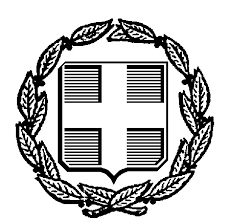 ΕΛΛΗΝΙΚΗ ΔΗΜΟΚΡΑΤΙΑ                             Νέα Ιωνία        1/4/2021ΕΙΡΗΝΟΔΙΚΕΙΟ ΝΕΑΣ ΙΩΝΙΑΣ                          Αρ. Πρ.:     87 /2021Ταχ. Δ/νση: Λεωφ. Ηρακλείου 269 Ταχ. Κωδ.: 142 31 Τηλέφωνo: 2102756280e-mail: Irinodikionionia@yahoo.gr                               Η Διευθύνουσα το ειρηνοδικείο Νέας Ιωνίας  Παρασκευή Φλούδα        Αφού λάβαμε υπόψη τη διάταξη του άρθρου 158 παρ. 21 του Ν. 4764/2020 (ΦΕΚ Α' 256/23-12-2020) περί αυτεπάγγελτου επαναπροσδιορισμού όλων των υποθέσεων και με οποιαδήποτε διαδικασία, των οποίων η συζήτηση δεν εκφωνήθηκε διαρκούσης της αναστολής λειτουργίας των Δικαστηρίων και μέχρι σήμερα λόγω των μέτρων κατά του κορωνοϊού (δηλαδή για το μήνα ΜΑΡΤΙΟ 2021).Οι αιτήσεις Ν3869/2010 που δεν συζητήθηκαν λόγω αναστολής στις  1/3/2021 επαναπροσδιορίσθηκαν ως εξής : Οι αιτήσεις Ν3869/2010 που δεν συζητήθηκαν λόγω αναστολής στις  5/3/2021 επαναπροσδιορίσθηκαν ως εξής : Οι αιτήσεις Ν3869/2010 που δεν συζητήθηκαν λόγω αναστολής στις  8/3/2021 επαναπροσδιορίσθηκαν ως εξής : Οι αιτήσεις Ν3869/2010 που δεν συζητήθηκαν λόγω αναστολής στις  12/3/2021 επαναπροσδιορίσθηκαν ως εξής : Οι αιτήσεις Ν3869/2010 που δεν συζητήθηκαν λόγω αναστολής στις  15/3/2021 επαναπροσδιορίσθηκαν ως εξής : Οι αιτήσεις Ν3869/2010 που δεν συζητήθηκαν λόγω αναστολής στις  19/3/2021 επαναπροσδιορίσθηκαν ως εξής : Οι αιτήσεις Ν3869/2010 που δεν συζητήθηκαν λόγω αναστολής στις  22/3/2021 επαναπροσδιορίσθηκαν ως εξής :                                              Οι αιτήσεις Ν3869/2010 που δεν συζητήθηκαν λόγω αναστολής στις  26/3/2021 επαναπροσδιορίσθηκαν ως εξής :                       Οι αιτήσεις Ν3869/2010 που δεν συζητήθηκαν λόγω αναστολής στις  29/3/2021 επαναπροσδιορίσθηκαν ως εξής :                       ΄Ωρα έναρξης συζήτησης των υποθέσεων ορίζεται η 09.00 π.μ.Η εγγραφή των υποθέσεων στο οικείο πινάκιο – έκθεμα, επέχει θέση κλήτευσης όλων των διαδίκων. Η αναζήτηση για τη νέα δικάσιμο θα γίνεται με τον γενικό αριθμό κατάθεσης (ΓΑΚ) μέσω της πύλης ψηφιακών υπηρεσιών δικαστηρίων solon.gov.gr.                      Η Διευθύνουσα το Ειρηνοδικείο Νέας Ιωνίας                                                                              Παρασκευή Φλούδα                                         Ειρηνοδίκης Α’ΓΑΚΕΑΚ   ΝΕΑ ΗΜΕΡΟΜΗΝΙΑ ΣΥΖΗΤΗΣΗΣ4972/2018407/201804/03/225319/2017450/201704/03/225322/2017451/201704/03/223054/2019302/201904/03/221609/2018146/201804/03/223572/2014376/201404/03/223940/2014707/201404/03/222312/202089/202004/03/2241/20185/201804/03/22187/201818/201804/03/223100/2019309/201904/03/222328/202091/202004/03/223779/2014562/201404/03/22431/202024/2020 (ΑΝΤΙΚΑΤΑΣΤΑΣΗ ΕΚΚΑΘΑΡΙΣΤΗ)20/9/202151/202119/202104/03/2252/202120/202104/03/22ΓΑΚΕΑΚ   ΝΕΑ ΗΜΕΡΟΜΗΝΙΑ ΣΥΖΗΤΗΣΗΣ4072/2013227/201318/03/224073/2013228/201318/03/224074/2013229/201318/03/224156/2013302/201318/03/223827/2014605/201418/03/223828/2014606/201418/03/223830/2014608/201418/03/223857/201555/201518/03/226499/2018619/201818/03/226502/2018620/201818/03/226505/2018621/201818/03/226510/2018622/201818/03/226514/2018623/201818/03/226518/2018624/201818/03/226521/2018625/201801/04/226524/2018626/201801/04/2210/20191/201901/04/2240/20192/201901/04/2244/20193/201901/04/2257/20194/201901/04/222091/2016140/201601/04/224182/2017358/201701/04/222905/2019273/201901/04/222908/2019274/201901/04/22ΓΑΚΕΑΚ   ΝΕΑ ΗΜΕΡΟΜΗΝΙΑ ΣΥΖΗΤΗΣΗΣ4649/2017398/201711/03/222095/216144/201611/03/221703/202068/202011/03/221719/202071/202011/03/224046/2013203/201311/03/224953/2017417/201711/03/225208/2017438/201711/03/223753/2014539/201411/03/222487/2018222/201811/03/222787/2018242/201811/03/223781/2014564/201411/03/224677/2018383/201811/03/22332/2021126/202111/03/222479/202017/2020 ΠΡΟΣΤΑΣΙΑ ΚΑΤΟΙΚΙΑΣ06/12/212780/202023/2020 ΠΡΟΣΤΑΣΙΑ ΚΑΤΟΙΚΙΑΣ06/12/21ΓΑΚΕΑΚ   ΝΕΑ ΗΜΕΡΟΜΗΝΙΑ ΣΥΖΗΤΗΣΗΣ4077/2013231/201301/04/224078/2013232/201301/04/224082/2013236/201301/04/224083/2013237/201301/04/223833/2014610/201408/04/223834/2014611/201408/04/223868/201556/201508/04/223879/201557/201508/04/2273/20196/201908/04/2299/20199/201908/04/22210/201913/201908/04/22214/201914/201908/04/22219/201915/201908/04/22274/201917/201908/04/22294/201919/201908/04/22312/201921/201908/04/22322/201922/201908/04/22367/201925/201908/04/22633/201947/201915/04/22877/201975/201915/04/223704/20131290/201315/04/224007/2013169/201315/04/223782/2014565/201415/04/223784/2014567/201415/04/223785/2014568/201415/04/223613/201533/201515/04/225545/2018451/201815/04/22ΓΑΚΕΑΚ   ΝΕΑ ΗΜΕΡΟΜΗΝΙΑ ΣΥΖΗΤΗΣΗΣ4718/2017403/201711/3/22ΓΑΚΕΑΚ   ΝΕΑ ΗΜΕΡΟΜΗΝΙΑ ΣΥΖΗΤΗΣΗΣ3835/2014612/201415/04/223836/2014613/201415/04/223840/2014617/201415/04/223890/201558/201515/04/223901/201559/201515/04/22374/201926/201906/05/22380/201927/201906/05/22400/201928/201906/05/22423/201932/201906/05/22447/201933/201906/05/22451/201934/201906/05/22454/201935/201906/05/22518/201937/201906/05/22523/201938/201906/05/22572/201943/201906/05/22575/201944/201906/05/22586/201945/201906/05/22627/201946/201906/05/225446/2018439/201813/05/225451/2018440/201813/05/225461/2018441/201813/05/225464/2018  442/201813/05/2254/202122/202113/05/22ΓΑΚΕΑΚ   ΝΕΑ ΗΜΕΡΟΜΗΝΙΑ ΣΥΖΗΤΗΣΗΣ5239/2017441/201713/05/225253/2017442/201713/05/225278/2017443/201713/05/225284/2017444/201713/05/22203/201847/201813/05/222121/202082/202013/05/222000/2017170/201713/05/223668/2014462/201413/05/223466/2018293/201813/05/22686/202030/202013/05/223669/2014463/201420/05/222225/2017186/201720/05/223580/201530/201520/05/223605/201532/201520/5/22ΓΑΚΕΑΚ ΝΕΑ ΗΜΕΡΟΜΗΝΙΑ ΣΥΖΗΤΗΣΗΣ4089/2013242/201320/05/224391/2013244/201320/05/223837/2014614/201420/05/223838/2015615/201420/05/223913/201560/201520/05/223924/201561/201520/05/22672/201950/201920/05/22681/201951/201920/05/22687/201952/201920/05/22728/201954/201927/05/22733/201955/201927/05/22739/201956/201927/05/22746/201957/201927/05/22761/201959/201927/05/22764/201960/201927/05/22767/201961/201927/05/22774/201962/201927/05/22792/201963/201927/05/22802/201964/201927/05/222795/2020100/202027/05/225480/2018443/201827/05/225492/2018444/201827/05/225506/2018445/201827/05/225513/2018446/201827/05/225517/2018447/201827/05/22ΓΑΚΕΑΚ   ΝΕΑ ΗΜΕΡΟΜΗΝΙΑ ΣΥΖΗΤΗΣΗΣ5235/20192/2019 ΠΡΟΣΤΑΣΙΑ ΚΑΤΟΙΚΙΑΣ13/12/213174/2019319/201903/06/223175/2019320/201903/06/222668/2018233/201803/06/222793/2018244/201803/06/221410/2019207/201903/06/222359/2016382/201603/06/222593/202093/202003/06/223066/20151114/201503/06/223424/2018292/201803/06/223217/2018275/201803/06/22266/201827/201803/06/222967/2020108/2020 (ΑΙΤΗΣΗ ΜΕΤΑΡΡΥΘΜΙΣΗΣ)20/09/2126/20215/202103/06/22